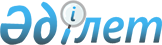 О внесении изменения в приказ исполняющего обязанности Министра национальной экономики Республики Казахстан от 17 марта 2016 года № 137 "Об утверждении стандарта государственной услуги "Согласование эскиза (эскизного проекта)"
					
			Утративший силу
			
			
		
					Приказ Министра по инвестициям и развитию Республики Казахстан от 3 июля 2017 года № 434. Зарегистрирован в Министерстве юстиции Республики Казахстан 25 августа 2017 года № 15558. Утратил силу приказом Министра индустрии и инфраструктурного развития Республики Казахстан от 4 февраля 2021 года № 44.
      Сноска. Утратил силу приказом Министра индустрии и инфраструктурного развития РК от 04.02.2021 № 44 (вводится в действие по истечении десяти календарных дней после дня его первого официального опубликования).
      ПРИКАЗЫВАЮ:
      1. Внести в приказ исполняющего обязанности Министра национальной экономики Республики Казахстан от 17 марта 2016 года № 137 "Об утверждении стандарта государственной услуги "Согласование эскиза (эскизного проекта)" (зарегистрированный в Реестре государственной регистрации нормативных правовых актов за № 13610, опубликованный 17 мая 2016 года в информационно-правовой системе "Әділет") следующее изменение:
      стандарт государственной услуги "Согласование эскиза (эскизного проекта)", утвержденный указанным приказом, изложить в редакции согласно приложению к настоящему приказу.
      2. Комитету по делам строительства и жилищно-коммунального хозяйства Министерства по инвестициям и развитию Республики Казахстан обеспечить:
      1) государственную регистрацию настоящего приказа в Министерстве юстиции Республики Казахстан;
      2) в течение десяти календарных дней со дня государственной регистрации настоящего приказа направление его копии на бумажном носителе и в электронной форме на казахском и русском языках в Республиканское государственное предприятие на праве хозяйственного ведения "Республиканский центр правовой информации" для официального опубликования и включения в Эталонный контрольный банк нормативных правовых актов Республики Казахстан;
      3) в течение десяти календарных дней после государственной регистрации настоящего приказа направление его копии на официальное опубликование в периодические печатные издания;
      4) размещение настоящего приказа на интернет-ресурсе Министерства по инвестициям и развитию Республики Казахстан;
      5) в течение десяти рабочих дней после государственной регистрации настоящего приказа в Министерстве юстиции Республики Казахстан представление в Юридический департамент Министерства по инвестициям и развитию Республики Казахстан сведений об исполнении мероприятий, согласно подпунктам 1), 2), 3) и 4) настоящего пункта.
      3. Контроль за исполнением настоящего приказа возложить на курирующего вице-министра по инвестициям и развитию Республики Казахстан.
      4. Настоящий приказ вводится в действие по истечении двадцати одного календарного дня после дня его первого официального опубликования.
      "СОГЛАСОВАН"
Министр информации и коммуникаций
Республики Казахстан
______________ Д. Абаев
от 10 июля 2017 года
      "СОГЛАСОВАН"
Министр национальной экономики
Республики Казахстан
______________ Т. Сулейменов
от 24 июля 2017 года Стандарт государственной услуги "Согласование эскиза (эскизного проекта)" Глава 1. Общие положения
      1. Государственная услуга "Согласование эскиза (эскизного проекта)" (далее – государственная услуга).
      2. Стандарт государственной услуги разработан Министерством по инвестициям и развитию Республики Казахстан (далее – Министерство).
      3. Государственная услуга оказывается местными исполнительными органами городов Астаны и Алматы, районов и городов областного значения (далее – услугодатель).
      Прием документов и выдача результатов оказания государственной услуги осуществляются через Некоммерческое акционерное общество "Государственная корпорация "Правительство для граждан" (далее – Государственная корпорация). Глава 2. Порядок оказания государственной услуги
      4. Срок оказания государственной услуги:
      1) Срок рассмотрения заявления и согласования эскиза (эскизного проекта) технически и (или) технологически несложных объектов – 10 (десять) рабочих дней.
      Срок рассмотрения заявления и согласования эскиза (эскизного проекта) технически и (или) технологически сложных объектов – 15 (пятнадцать) рабочих дней.
      Срок рассмотрения заявления и согласования эскиза (эскизного проекта) при изменении внешнего облика (фасадов) существующего объекта – 15 (пятнадцать) рабочих дней.
      Мотивированный отказ – 5 (пять) рабочих дней.
      День приема документов не входит в срок оказания государственной услуги, при этом результат оказания государственной услуги предоставляется за день до окончания срока оказания государственной услуги.
      2) максимально допустимое время ожидания для сдачи пакета документов – 15 (пятнадцать) минут;
      3) максимально допустимое время обслуживания – 20 (двадцать) минут.
      5. Форма оказания государственной услуги: бумажная.
      6. Результат оказания государственной услуги является согласование эскиза (эскизного проекта) либо мотивированный ответ об отказе в предоставлении государственной услуги в случаях и по основаниям, предусмотренным пунктом 10 настоящего стандарта.
      Форма предоставления результата оказания государственной услуги: бумажная.
      7. Государственная услуга оказывается бесплатно физическим и юридическим лицам (далее – услугополучатель).
      8. График работы Государственной корпорации – с понедельника по субботу включительно, в соответствии с установленным графиком работы с 9-00 до 20-00 часов без перерыва на обед, за исключением воскресенья и праздничных дней, согласно трудовому законодательству Республики Казахстан. 
      Прием осуществляется в порядке "электронной" очереди, по месту нахождения недвижимого имущества без ускоренного обслуживания, возможно бронирование электронной очереди посредством портала "электронного правительства" (далее – портал).
      9. Перечень документов необходимых для оказания государственной услуги при обращении услугополучателя (либо уполномоченного представителя: юридического лица по документу, подтверждающий полномочия; физического лица по нотариально заверенной доверенности) в Государственную корпорацию:
      заявление по форме, согласно приложению 1 к настоящему стандарту государственной услуги;
      документ удостоверяющий личность (для идентификации личности услугополучателя);
      эскиз (эскизный проект);
      копия архитектурно-планировочного задания.
      Работник Государственной корпорации получает сведения о документах, удостоверяющих личность, о государственной регистрации (перерегистрации) юридического лица услугополучателя из соответствующих государственных информационных систем через шлюз "электронного правительства" и распечатывает на бумажном носителе для передачи услугодателю.
      Работник Государственной корпорации получает согласие услугополучателя на использование сведений, составляющих охраняемую законом тайну, содержащихся в информационных системах, при оказании государственных услуг, если иное не предусмотрено законами Республики Казахстан.
      При приеме документов через Государственную корпорацию услугополучателю выдается расписка о приеме соответствующих документов.
      Выдача готовых документов через Государственную корпорацию осуществляется на основании расписки о приеме соответствующих документов, при предъявлении документа, удостоверяющего личность (либо уполномоченного представителя: юридического лица по документу, подтверждающему полномочия; физического лица по нотариально заверенной доверенности).
      Государственная корпорация обеспечивает хранение результата в течение одного месяца, после чего передает их услугодателю для дальнейшего хранения. При обращении услугополучателя по истечении одного месяца, по запросу Государственной корпорации услугодатель в течение одного рабочего дня направляет готовые документы в Государственную корпорацию для выдачи услугополучателю.
      10. Основанием для отказа в оказании государственной услуги является несоответствие услугополучателя и (или) представленных материалов, объектов, данных и сведений, необходимых для оказания государственной услуги, требованиям, установленным пунктом 41 Правил организации застройки и прохождения разрешительных процедур в сфере строительства, утвержденных приказом Министра национальной экономики Республики Казахстан от 30 ноября 2015 года № 750 "Об утверждении Правил организации застройки и прохождения разрешительных процедур в сфере строительства" (зарегистрированный в Реестре государственной регистрации нормативных правовых актов за № 12684).
      В случае представления услугополучателем неполного пакета документов, согласно перечню, предусмотренному пунктом 9 настоящего стандарта государственной услуги, работник Государственной корпорации отказывает в приеме заявления и выдает расписку по форме, согласно приложению 2 к настоящему стандарту государственной услуги. Глава 3. Порядок обжалования решений, действий (бездействия) Государственной корпорации и (или) их работника по вопросам оказания государственных услуг
      11. Жалоба на действия (бездействия) услугодателя и (или) их должностных лиц, работника Государственной корпорации направляется к руководителю услугодателя и (или) Государственной корпорации по адресам и телефонам, указанным в пункте 13 настоящего стандарта государственной услуги.
      Подтверждением принятия жалобы канцелярии услугодателя, в Государственную корпорацию, поступившей как нарочно, так и почтой, является ее регистрация (штамп, входящий номер и дата регистрации проставляются на втором экземпляре жалобы или сопроводительном письме к жалобе).
      При обращении через портал информацию о порядке обжалования можно получить по телефону Единого контакт-центра 1414, 8 800 080 7777.
      При отправке жалобы через портал услугополучателю из "личного кабинета" доступна информация об обращении, которая обновляется в ходе обработки обращения услугодателем (отметки о доставке, регистрации, исполнении, ответ о рассмотрении или отказе в рассмотрении).
      В случае несогласия с результатами оказанной государственной услуги услугополучатель может обратиться с жалобой в уполномоченный орган по оценке и контролю за качеством оказания государственных услуг.
      Жалоба услугополучателя, поступившая в адрес услугодателя или Государственной корпорации, подлежит рассмотрению в течении 5 (пяти) рабочих дней со дня ее регистрации. Мотивированный ответ о результатах рассмотрения жалобы направляется услугополучателю посредством почтовой связи либо выдается нарочно в канцелярии услугодателя или Государственной корпорации.
      Жалоба услугополучателя, поступившая в адрес уполномоченного органа по оценке и контролю за качеством оказания государственных услуг, подлежит рассмотрению в течение 15 (пятнадцати) рабочих дней со дня ее регистрации.
      12. В случаях несогласия с результатами оказанной государственной услуги услугополучатель обращается в суд в установленном законодательством Республики Казахстан порядке. Глава 4. Иные требования с учетом особенностей оказания государственной услуги через Государственную корпорацию
      13. Услугополучателям имеющих нарушение здоровья, со стойким расстройством функций организма ограничивающее его жизнедеятельность, в случае необходимости прием документов, для оказания государственной услуги, производится работником услугодателя с выездом по месту жительства посредством обращения через Единый контакт-центр 1414, 8 800 080 7777.
      14. Адреса мест оказания государственной услуги размещены на интернет-ресурсах:
      Министерства: www.mid.gov.kz;
      Государственной корпорации: www.gov4c.kz.
      15. Услугополучатель имеет возможность получения информации о порядке оказания государственной услуги в режиме удаленного доступа посредством "личного кабинета" портала, а также Единого контакт-центра по вопросам оказания государственных услуг.
      16. Контактный телефон справочной службы услугодателя по вопросам оказания государственной услуги размещены на интернет–ресурсах Министерства: www.mid.gov.kz. Единый контакт-центр по вопросам оказания государственных услуг: 1414, 8 800 080 7777.
                                                       _______________________________
                                                 _______________________________
                                                 _______________________________                                      Заявление
      Наименование заявителя: _________________________________________________________
       (Ф.И.О. (при его наличии) физического лица или наименование юридического лица)
      Адрес: _________________________________________________________________________
      Телефон: _______________________________________________________________________
      Заказчик: _______________________________________________________________________
      Проектировщик № ГСЛ, категория: _________________________________________________
      Наименование
      ________________________________________________________________________________
      Наименование проектируемого объекта:
________________________________________________________________________________
      Адрес проектируемого объекта:
________________________________________________________________________________
      Прошу Вас согласовать эскиз (эскизный проект)
             Прилагается: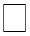        Эскиз (эскизный проект)

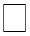        Архитектурно-планировочное задание (копия)

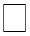        Удостоверение личности (копия)

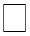        Удостоверение личности поверенного (копия)

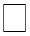        Доверенность (копия)


      Принял(а) (подпись) __________________
      Дата: "___" ____________ 20__ г.
      Сдал (подпись) ___________
                                                 ___________________________________
                                                 ___________________________________
                                                 (Фамилия, имя, отчество (при наличии)
                                           (далее – ФИО), либо наименование
                                           организации услугополучателя)
                                                 ___________________________________
                                                       (адрес услугополучателя)                                      Расписка
                         об отказе в приеме документов
             Руководствуясь пунктом 2 статьи 20 Закона Республики Казахстан 
от 15 апреля 2013 года "О государственных услугах", отдел №__ филиала Некоммерческого
акционерного общества "Государственная корпорация "Правительство для граждан"
(указать адрес) отказывает в приеме документов на оказание государственной услуги
(указать наименование государственной услуги в соответствии со стандартом
государственной услуги) ввиду представления Вами неполного пакета документов согласно
перечню, предусмотренному стандартом государственной услуги, а именно:
             Наименование отсутствующих документов:
             1)      ________________________________________;
             2)      ________________________________________;
             3)      ….
             Настоящая расписка составлена в 2 экземплярах, по одному для каждой стороны. 
             ФИО                                                             (подпись)
             (работника Государственной корпорации)
             Исполнитель: Ф.И.О._____________
             Телефон __________
             Получил: Ф.И.О. / подпись услугополучателя
             "___" _________ 20__ год
					© 2012. РГП на ПХВ «Институт законодательства и правовой информации Республики Казахстан» Министерства юстиции Республики Казахстан
				
      Министр
по инвестициям и развитию
Республики Казахстан

Ж. Қасымбек
Приложение
к приказу Министра
по инвестициям и развитию
Республики Казахстан
от 3 июля 2017 года
№ 434Утвержден
приказом исполняющего
обязанности Министра
национальной экономики
Республики Казахстан
от 17 марта 2016 года
№ 137Приложение 1
к стандарту государственной
услуги "Согласование эскиза 
(эскизного проекта)"ФормаПриложение 2
к стандарту государственной
услуги "Согласование эскиза 
(эскизного проекта)"Форма